План мероприятий по формированию функциональной грамотности школьников на 2022/23 учебный год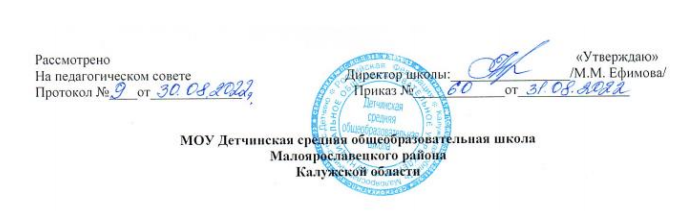 Возможные мероприятияСрокиПланируемый результатОтветственныеДиагностико-аналитическая деятельностьДиагностико-аналитическая деятельностьДиагностико-аналитическая деятельностьДиагностико-аналитическая деятельностьАнализ состояния уровня ФГ учащихся, а также имеющихся на начало учебного года условий (кадровых, материально-технических и др.АвгустПолучение аналитической информации по данному вопросуЗаместитель директора по УВР,Мониторинг уровня сформированности компонентов функциональной грамотности школьниковЕжегодно, сентябрь и апрельАналитическая справка по результатам уровня сформированности функциональной грамотности учениковЗаместитель директора по УВР, руководители ШМОМониторинг качества подготовки учеников школы в форме всероссийских проверочных работАпрель-май, ежегодноАналитическая справка по результатам ВПР. Подготовка программы по устранению дефицитовЗаместитель директора по УВРОрганизация внутришкольного контроля. Качество подготовки проектов и исследований с ученикамиНоябрь, мартОтчет на совещании при директора о результатах контроля за работой учителей по подготовке учеников 7–8-х  классов к парно-групповым или индивидуальным проектам, 9–10-х классов – к индивидуальным проектамЗаместитель директора по УВР, руководители ШМОМониторинг реализации мероприятий плана работы. Анализ работыежемесячно Итоговый анализ – МайАналитическая справка по итогам реализации плана работы по формированию функциональной грамотности школьников. Совещание при директореДиректор, заместитель директора по УВРДиагностика педагогов по вопросу затруднений, связанных с процессом формирования и оценки функциональной грамотности учащихсямайАналитическая справка по результатам диагностики, составление программы по дальнейшему продолжению работыЗаместитель директора по УВР.Педагоги школы2.Организационная деятельность2.Организационная деятельность2.Организационная деятельность2.Организационная деятельностьРазработка и утверждение плана мероприятий, направленных на формирование и оценку функциональной грамотности учеников школы на 2022-2023 учебный годАвгуст,ежегодноПлан мероприятийЗаместитель директора по УВР, руководители рабочих групп педагоговОрганизация сетевого взаимодействия с другими образовательными организациями (вузами, колледжами и др.)августДоговор о сетевом взаимодействииДиректор, Заместитель директора по УВРОбеспечение актуализации планов работы школьных методических объединений и творческих групп по вопросу формирования ФГавгустПланы работыРуководители ШМО и творческих группАктуализация локальных актов школы,  обеспечивающих реализацию плана в школе по формированию функциональной грамотности учащихся. Создание координационного совета по вопросу формирования и оценки ФГ обучающихся.Август, в течение года по мере необходимостиРазработка и (или) коррекция локальных актов школы. Положение о координационном совете  школыДиректор, Заместитель директора по УВРКорректировка внутришкольной системной модели формирования функциональной грамотности школьниковАвгуст, далее – в течение годаСовершенствование моделиДиректор, заместитель директора по УВРВключение в учебный план спецкурсов, элективных курсов, курсов внеурочной деятельности, направленных на формирование функциональной грамотности учениковАвгуст,ежегодноРазработанный учебный планЗаместитель директора по УВРРеализация спецкурсов, элективных курсов, курсов внеурочной деятельности, направленных на формирование функциональной грамотности школьников. Включение в ВШК контроля за проведением этих занятийВ течение учебного года по плану ВШКПовышение уровня функциональной грамотности учениковЗаместитель директора по УВР, руководители ШМО, педагогиПриобретение научно-методической литературы по теме формирования функциональной грамотностиВ течение годаПополнение банка диагностического инструментарияРуководители ШМО, педагогиРеализация мероприятий плана воспитательной работы рабочей программы воспитанияВ течение учебного годаПовышение уровня функциональной грамотности школьниковЗаместитель директора по УВР, классные руководители, педагогиУчастие учеников школы в конкурсах, олимпиадах по развитию функциональной грамотности разных возрастных групп под руководством педагоговВ течение годаАнализ результатов участия учеников, формирование функциональной грамотности школьниковЗаместитель директора по УВР, руководители ШМО, педагогиАктуализация банка заданий и межпредметных технологий для формирования функциональной грамотности учеников, развитие оценочной самостоятельности учащихся, рефлексии, мотивации на познавательную деятельность, на поиск и решение проблем, на проведение исследований, участие в проектной деятельностиЕжегодноБанк межпредметных технологий и заданий для формирования функциональной грамотностиЗаместитель директора по УВР, руководители ШМОФормирование ФГ в работе центров «Точка роста»В течение учебного годаФормирование ФГ у учащихсяПедагоги центраФормирование ФГ в работе мобильного кванториумаВ течение учебного годаФормирование ФГ у учащихсяЗаместитель директора по ВРМодернизация технического оборудованияПо мере поступления средствСовершенствование материально-технической базыДиректор, заместитель директора по АХРПриобретение учебных пособий для учащихся по формированию ФГАвгуст, далее – по мере поступления средствПополнение школьного библиотечного фондаДиректор, библиотекарь3.Методическая деятельность3.Методическая деятельность3.Методическая деятельность3.Методическая деятельностьОтработка новых форм, приемов, технологий преподавания для развития функциональной грамотности учениковВ течение учебного годаПовышение уровня функциональной грамотности школьников. Выявление возможностей активации межпредметных связей как условия формирования функциональной грамотности учениковПедагогиОрганизация участия педагогов школы в курсах повышения квалификации, посвященных формированию функциональной грамотности, стажировка на базе ОО, имеющих положительный опыт по вопросам формирования ФГ В течение учебного года по отдельному плануПовышение уровня профессиональной компетентности педагогов по вопросу формирования функциональной грамотностиЗаместитель директора по УВРЗаседания ШМО педагогов с целью обмена опытом реализации содержания и форм активизации межпредметных связей для формирования функциональной грамотности школьниковПо плану ШМОКорректировка созданной модели, методические рекомендации по реализации планаЗаместитель директора по УВР, руководители ШМОПодготовка методических материалов: разработок уроков, занятий курсов внеурочной деятельности, методических рекомендаций и др.В течение годаСоздание сборников инновационных продуктовЗаместитель директора по УВР, руководители ШМО, педагогиПроведение тематических педагогических советов по теме работы площадки (возможные темы «Внутришкольная система оценки качества образования: проблемы и перспективы», «Как организовать образовательную деятельность, чтобы повысить функциональную грамотность школьников: успехи и проблемы», «Развитие функциональной грамотности в контексте повышения качества образования»Ноябрь, мартВыявление и трансляция положительного опыта. Повышение профессионального мастерства педагогов.Формулирование требований разных групп участников образовательных отношений к качеству образования. Внесение изменений в нормативную основу ВСОКО на локальном уровнеДиректор, заместитель директора по УВРИспользование в учебной деятельности банка заданий для оценки ФГ, разработанных ФГБНУ « Институт стратегии развития образования РАО», электронного банка заданий fg.resh.edu.ruВ течение годаРазвитие ФГ учащихсяПедагоги школыРазработка собственных диагностических работ, матриц, карт наблюдений. Модернизация материалов интернет-ресурсов. В течение годаПополнение банка диагностического инструментарияРуководители ШМО, педагогиПроведение педагогами мастер-классов, обобщающих заседаний ШМО, семинаров и др.В течение годаОбмена педагогическим опытомЗаместитель директора по УВР, руководители Участие педагогов школы в профессиональных конкурсах разного уровня В течение уч.года,Совершенствование профессиональных компетенций по формированию и оценке ФГ учащихсяРуководитель методического совета школыОбобщение опыта педагогов школы и представление опыта на заседаниях методических объединенийМарт-апрельРабота педагогов в соответствии с целью и задачами планаЗаместитель директора по УВР, руководители ШМО4. Деятельность по профилизации общего образования4. Деятельность по профилизации общего образования4. Деятельность по профилизации общего образования4. Деятельность по профилизации общего образованияАктуализация перечня рабочих программ по учебным предметам, курсам, преподаваемым на углубленном уровне в соответствии с требованиями новых ФГОС, а также программ элективных курсов, курсов внеурочной деятельности и дополнительного образованияавгустСформированный перечень программЗаместитель директора по УВР, руководители ШМОКомплектование профильных групп на уровне СОО, разработка учебных планов профилейАвгуст,ежегодноРазработанный учебный планЗаместитель директора по УВРКонтроль работы профильных групп и реализации учебных плановВ течение учебного года по плану ВШКПовышение уровня функциональной грамотности школьниковЗаместитель директора по УВР, руководители ШМО, педагогиПроведение онлайн уроков финансовой грамотности, уроков цифры, профориентационных уроков, уроков безопасностиВ течение учебного годаПовышение уровня функциональной грамотности школьниковКлассные руководители, педагогиУчастие в реализации проекта «Мир профессий»В течение учебного годаПрофориентационная деятельность с учащимисяКлассные руководители, педагоги Анкетирование учащихся 8-9 классовмартВыявление интересов и склонностей учащихся с целью определения актуальных элективных курсов и профилей на следующий учебный годКлассные руководители, психолог школы5.Информационная деятельность5.Информационная деятельность5.Информационная деятельность5.Информационная деятельностьРодительские собрания. Возможные темы  «Функциональная грамотность учащихся: достижения и проблемы», «Функциональная грамотность школьника как образовательный результат»Октябрь–декабрьИнформирование родителейДиректор школы, классные руководителиИнформирование педагогов, учеников и родителей о работы школы по формированию функциональной грамотности школьников. Публикация разработок, бюллетенейВ течение годаОбеспечение открытости деятельности школы. Трансляция опытаЗаместитель директора по УВР, технический специалистАктуализация информации раздела «Функциональная грамотность:web площадка» по теме "Система формирования функциональной грамотности школьников в условиях реализации ФГОС" на сайте школыОктябрьИнформирование всех участников образовательных отношенийДиректор  школы, модератор сайта